National Library of Scotland online maps                                             maps.nls.ukA number of ways to find the maps: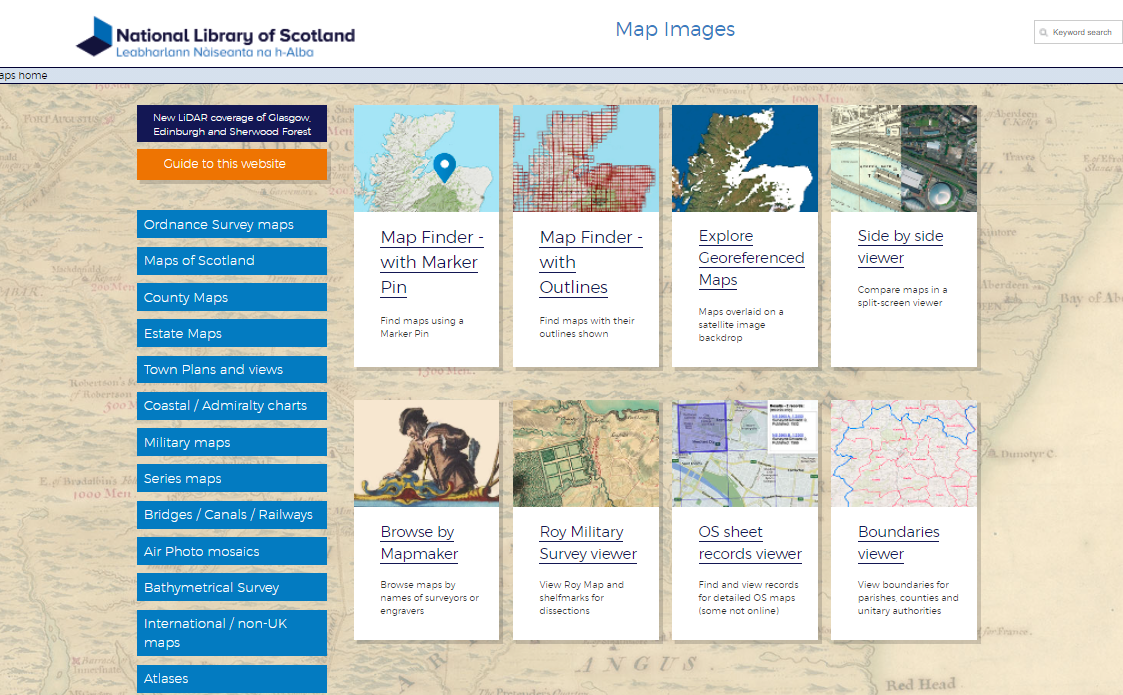 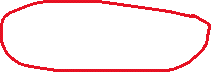 Georeferenced maps: a way to overlay historical and modern (can also do side by side)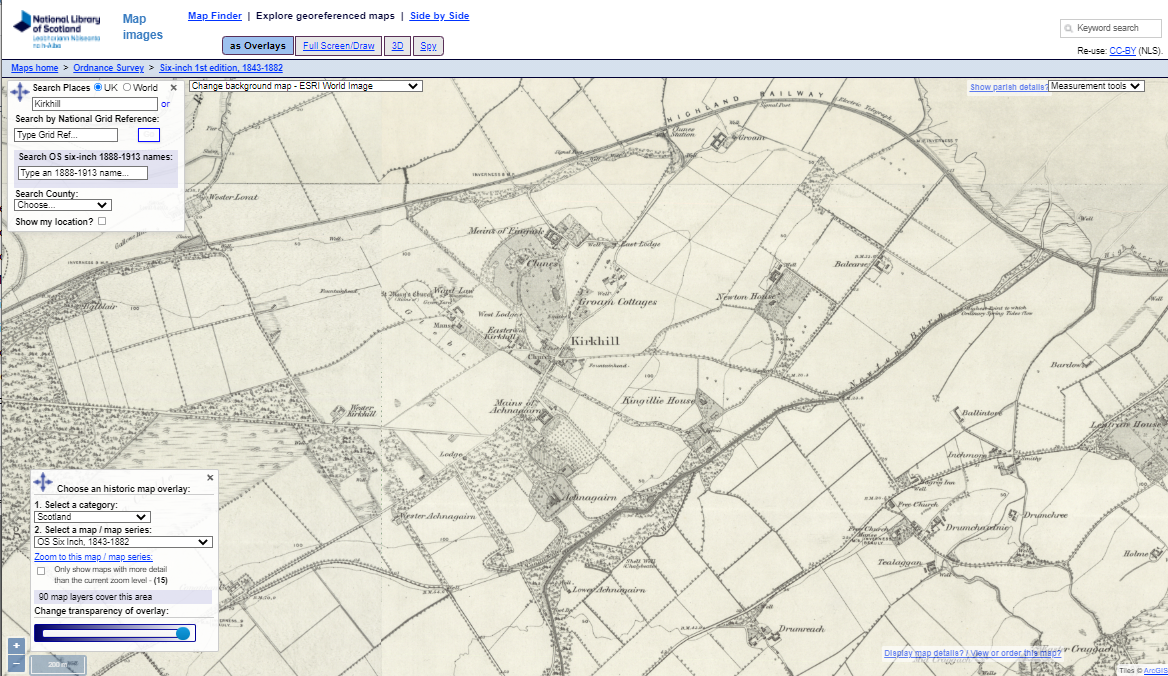 1. Type in place/grid ref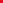 2. Select modern map/view from list3. Set category to Scotland4. Choose historic map from list5. Toggle between viewsScrolling: using + and – or mouse wheel							Grid reference will appear here as you move the cursor aroundHELP is available on many screens in the lower left (orange tab)Using maps which require you to choose sheets (where they have not been ‘stitched’ together, eg OS 25” to a mile 1st edition)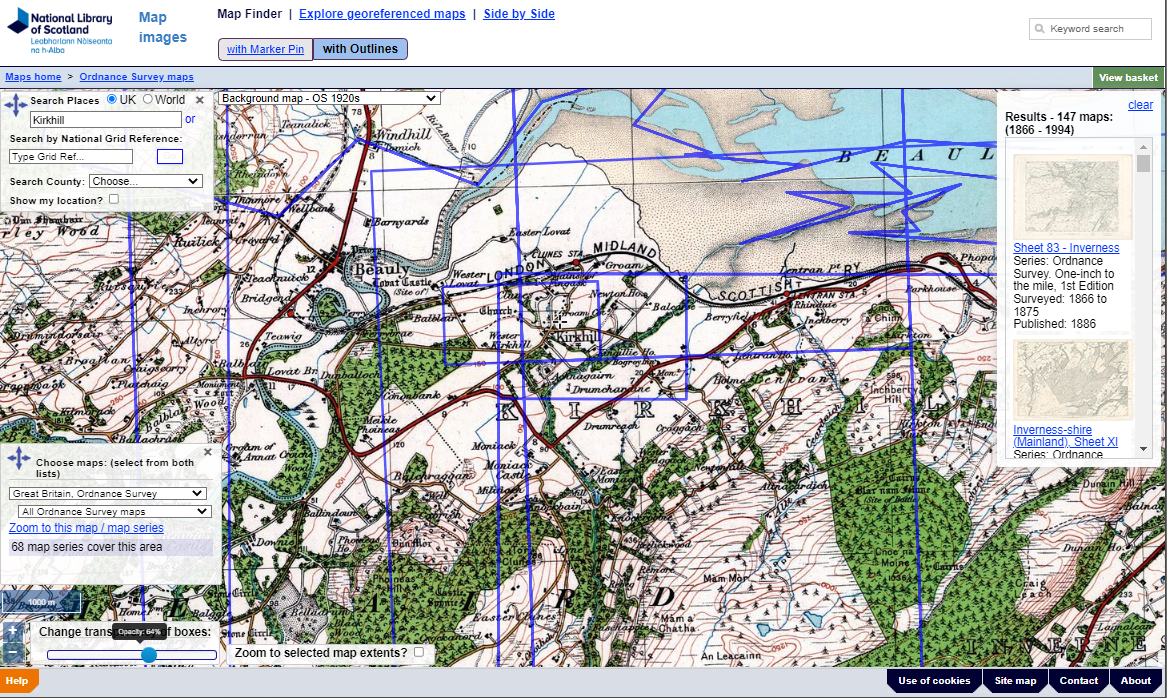 1. Choose place as with georeferenced maps2. Choose at bottom left the map(s) you wish to see3. Zoom in on the base map if necessary. The sheets are outlined in blue4. From the list on the right, choose the sheet you want. Note that the list can be quite long. In the example here there are 147 maps which qualifySelecting Maps from lists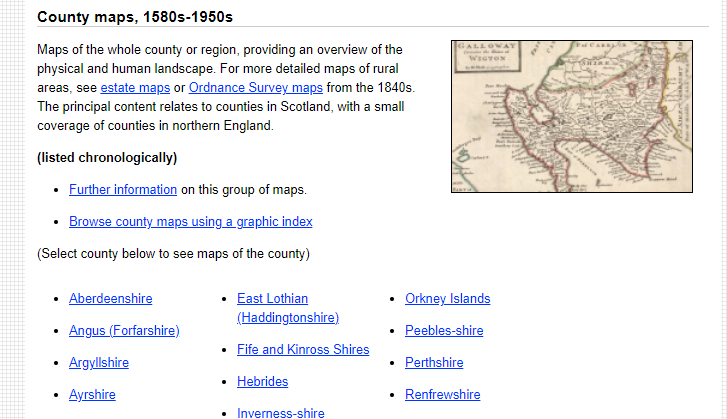 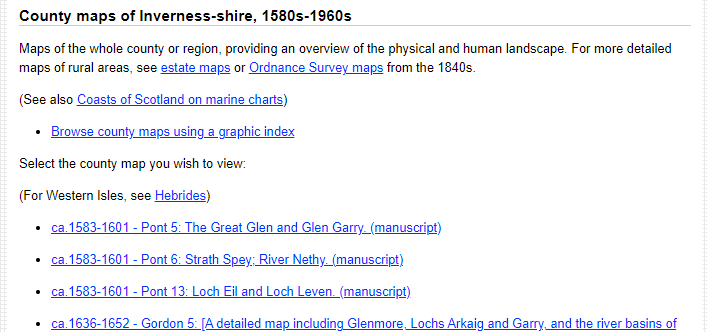 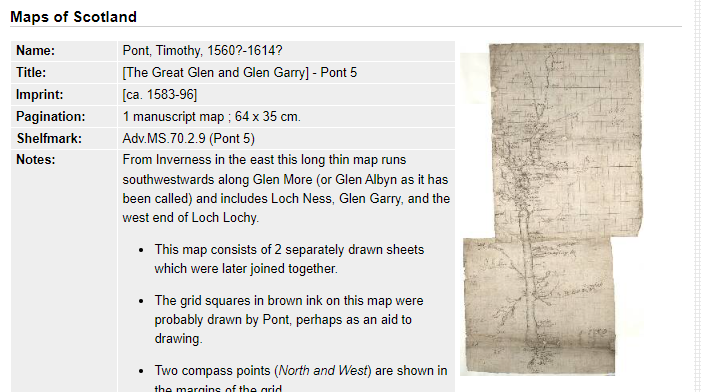 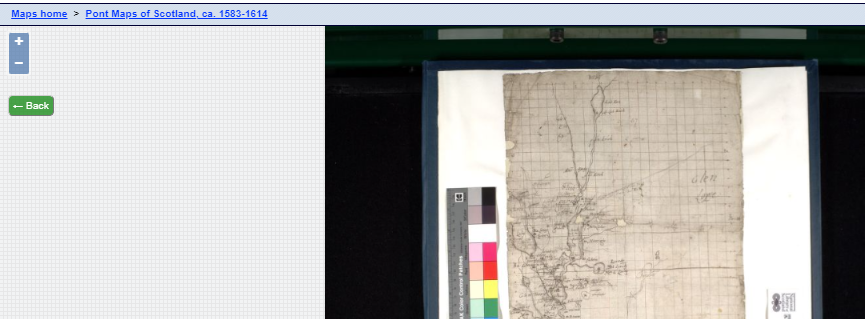                     Click on map to open                                                                     Use + or -  or mouse to zoom